Професійний план учняВ ідеалі особистісний професійний план включає: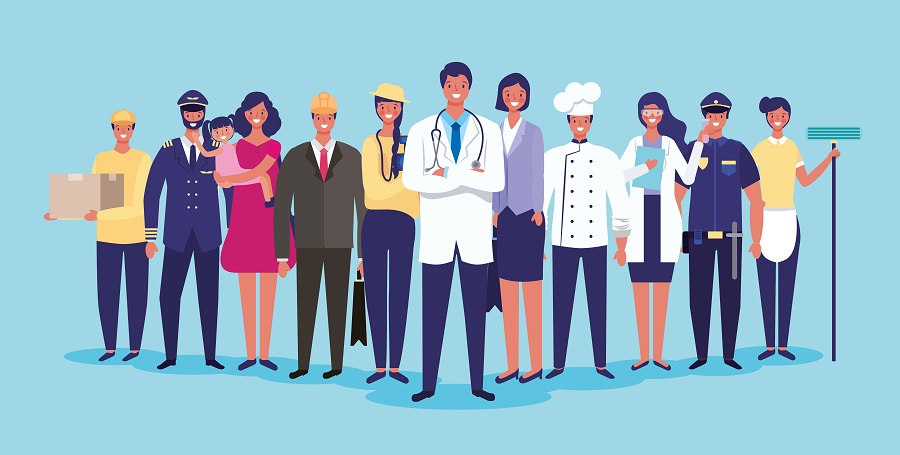 а) визначення головної мети професійного вибору, установлення її відповідності з іншими життєвими цілями;б) визначення найближчих і найбільш віддалених у часі конкретних цілей ;в) самопізнання своїх можливостей в майбутній професійній діяльності ;г) співставлення своїх можливостей з вимірами професійної мети, виявлення труднощів, можливих перешкод;д)визначення шляхів розвитку і саморозвитку для підготовки до вибору професії і майбутньої діяльності ;є) усвідомлення можливих зусиль, необхідних для набуття професії ;ж) пошук резервних варіантів вибору професії та шляхів його здійснення на випадок непередбачуваних ситуацій;з) усвідомлення своєї відповідальності за прийняте рішення про вибір професії та його реалізацію.